        			DRAFT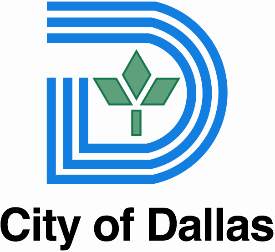                                                             SENIOR AFFAIRS COMMISSION                                                                     MONTHLY MEETING                                                      DALLAS CITY HALL, L1FN Auditorium                                                                   Monday, September 23, 2019                                                                     12:00 PM – 1:30 PM   MinutesMeeting Date: Monday, September 23, 2019	Convened: 12:00 p.m.		Adjourned:  12:35 p.m.Committee Members Present:			Committee Members Absent:		Sharyn Fein, Chair 				John Johnson (Dist. 3) 	Carmen Arana (Dist. 1) 				Jearldine McDaniel (Dist. 6) 					     VACANT (Dist. 2)					Jeri Baker (Dist. 10) 			Myrtis Evans (Dist. 4) 				Syl Benenson (Dist. 13) Carl Raines (Dist. 5)								Deloris J. King (Dist. 7) 				City of Dallas Staff Present:					       Debbie Austin (Dist. 8) 				Jessica Galleshaw, Director			Mary Ann Sparks (Dist. 9) 				Ana Camacho, Manager			Bill Gart (Dist. 11) 				Myckycle Hart, Caseworker				Marlene Cohen (Dist. 12) 				Lynn Jenkinson, Caseworker					          Sarah Wick (Dist. 14) 				James Ramirez, Caseworker							Call to OrderSharyn Fein, Chair, conducted a roll call to establish a quorum and called the Senior Affairs Commission (SAC) monthly meeting to order at 12:00 p.m.  Approval of Prior Meeting Minutes – August 26, 2019Sarah Wick made a motion to approve the minutes as written.  Marlene Cohen seconded.  The Commissioners voted in favor of the motion.Age-Friendly Dallas Expo Debrief  Ana Camacho provided an overview of the Age-Friendly Dallas Expo with more than 650 attendees, 33 vendors, and 32 volunteers including AARP, Commissioners, citizens, and City of Dallas staff.  Seniors were concerned about parking and walking distances. Ms. Camacho would like to create a stronger relationship with Dallas Park and Recreation in 2020, plans to continue partnering with AARP and providing a more diverse and eclectic group of entertainers.Bill Gart suggested larger speakers, more bags and handouts.  Commissioner Fein would like to see more Commissioners participate in the expo.  Commissioner Wick agrees that the entertainment distracts from the other programs.  She suggested alternating speakers and entertainment and bringing in notable speakers to help get more people to attend the presentations.  Deloris King asked how to educate the seniors about what is going to happen when they come to the event.  Ms. Camacho plans on working with partners who work with seniors so that seniors know what to expect.  Commissioner King suggested educating the directors of the recreation centers so that they can share information with seniors on what to expect at the event.  Myrtis Evans’ main concern was the distance the seniors had to walk.  Ms. Camacho agreed.  A lot of seniors were concerned about parking, transportation, walking distances, and getting lost.  Debbie Austin suggested using golf carts to transport seniors with disabilities.  Commissioner Gart suggested using a city bus to transport attendees back and forth.  Commissioner Cohen suggested inviting city officials to come to the event throughout the day.   Senior Services Update  Ms. Camacho provided an update on Senior Services outreach activities. In August, Senior Services participated in a few budget town hall meetings, attended Senior Fun Day, Seniors Aging in Place event, and Eating Well is a SNAP.  In October, Senior Services will continue providing social services and outreach at WellMed and discuss the possibility of expanding these services into the recreation centers.  	No Public CommentsUpcoming EventsThe next Senior Affairs Commission meeting will be held on October 28, 2019 at 12:00 p.m. in Dallas City Hall, L1FN Auditorium.Adjournment The meeting was adjourned at 12:35 p.m.  A closed executive session may be held if the discussion of any of the above agenda items concerns one of the following:seeking the advice of its attorney about pending or contemplated litigation, settlement offers, or any matter in which the duty of the attorney to the City Council under the Texas Disciplinary Rules of Professional Conduct of the State Bar of Texas clearly conflicts with the Texas Open Meetings Act. [Tex. Govt. Code §551.071]deliberating the purchase, exchange, lease, or value of real property if deliberation in an open meeting would have a detrimental effect on the position of the city in negotiations with a third person. [Tex. Govt. Code §551.072]deliberating a negotiated contract for a prospective gift or donation to the city if deliberation in an open meeting would have a detrimental effect on the position of the city in negotiations with a third person. [Tex. Govt. Code §551.073]deliberating the appointment, employment, evaluation, reassignment, duties, discipline, or dismissal of a public officer or employee; or to hear a complaint or charge against an officer or employee unless the officer or employee who is the subject of the deliberation or hearing requests a public hearing. [Tex. Govt. Code §551.074]deliberating the deployment, or specific occasions for implementation, of security personnel or devices. [Tex. Govt. Code §551.076]discussing or deliberating commercial or financial information that the city has received from a business prospect that the city seeks to have locate, stay or expand in or near the city and with which the city is conducting economic development negotiations; or deliberating the offer of a financial or other incentive to a business prospect. [Tex Govt. Code §551.087]deliberating security assessments or deployments relating to information resources technology, network security information, or the deployment or specific occasions for implementations of security personnel, critical infrastructure, or security devices. [Tex. Govt. Code §551.089]HANDGUN PROHIBITION NOTICE FOR MEETING OF GOVERNMENTAL ENTITIES"Pursuant to Section 30.06, Penal Code (trespass by license holder with a concealed handgun), a person licensed under Subchapter H, Chapter 411, Government Code (handgun licensing law), may not enter this property with a concealed handgun.""De acuerdo con la sección 30.06 del código penal (ingreso sin autorización de un titular de una licencia con una pistola oculta), una persona con licencia según el subcapítulo h, capítulo 411, código del gobierno (ley sobre licencias para portar pistolas), no puede ingresar a esta propiedad con una pistola oculta.""Pursuant to Section 30.07, Penal Code (trespass by license holder with an openly carried handgun), a person licensed under Subchapter H, Chapter 411, Government Code (handgun licensing law), may not enter this property with a handgun that is carried openly.""De acuerdo con la sección 30.07 del código penal (ingreso sin autorización de un titular de una licencia con una pistola a la vista), una persona con licencia según el subcapítulo h, capítulo 411, código del gobierno (ley sobre licencias para portar pistolas), no puede ingresar a esta pro